           Ҡ А Р А Р						          ПОСТАНОВЛЕНИЕ      11 июнь 2019 й.	                   № 60                          11 июня 2019 г.«Об изменении почтового адреса»Руководствуясь Федеральным законом от 06.10.2003 № 131-ФЗ "Об общих принципах организации местного самоуправления в Российской Федерации", Федеральным законом от 28.12.2013 № 443-ФЗ "О федеральной информационной адресной системе и о внесении изменений в Федеральный закон "Об общих принципах организации местного самоуправления в Российской Федерации", Правилами присвоения, изменения и аннулирования адресов, утвержденными Постановлением Правительства Российской Федерации от 19.11.2014 № 1221, ПОСТАНОВЛЯЮ:1. Земельному участку с кадастровым номером 02:53:080801:23, общей площадью 203 307 кв.м., ранее имевшему почтовый адрес: Республика Башкортостан, Шаранский район, Шаранский с/с, присвоить почтовый адрес: Республика Башкортостан, Шаранский район, Акбарисовский с/с .2. Контроль за исполнением настоящего постановления возложить на управляющего делами администрации сельского поселения Акбарисовский сельсовет муниципального района Шаранский район Республика Башкортостан.И.о главы сельского поселения:      		  	 	    Р.Г.ЯгудинБашкортостан РеспубликаһыныңШаран районымуниципаль районыныңАкбарыс ауыл Советыауыл биләмәһе ХакимиәтеАкбарыс ауылы, Мәктәп урамы, 2 тел.(34769) 2-33-87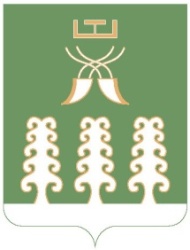 Администрация сельского поселенияАкбарисовский сельсоветмуниципального районаШаранский районРеспублики Башкортостанс. Акбарисово, ул.Школьная,2 тел.(34769) 2-33-87